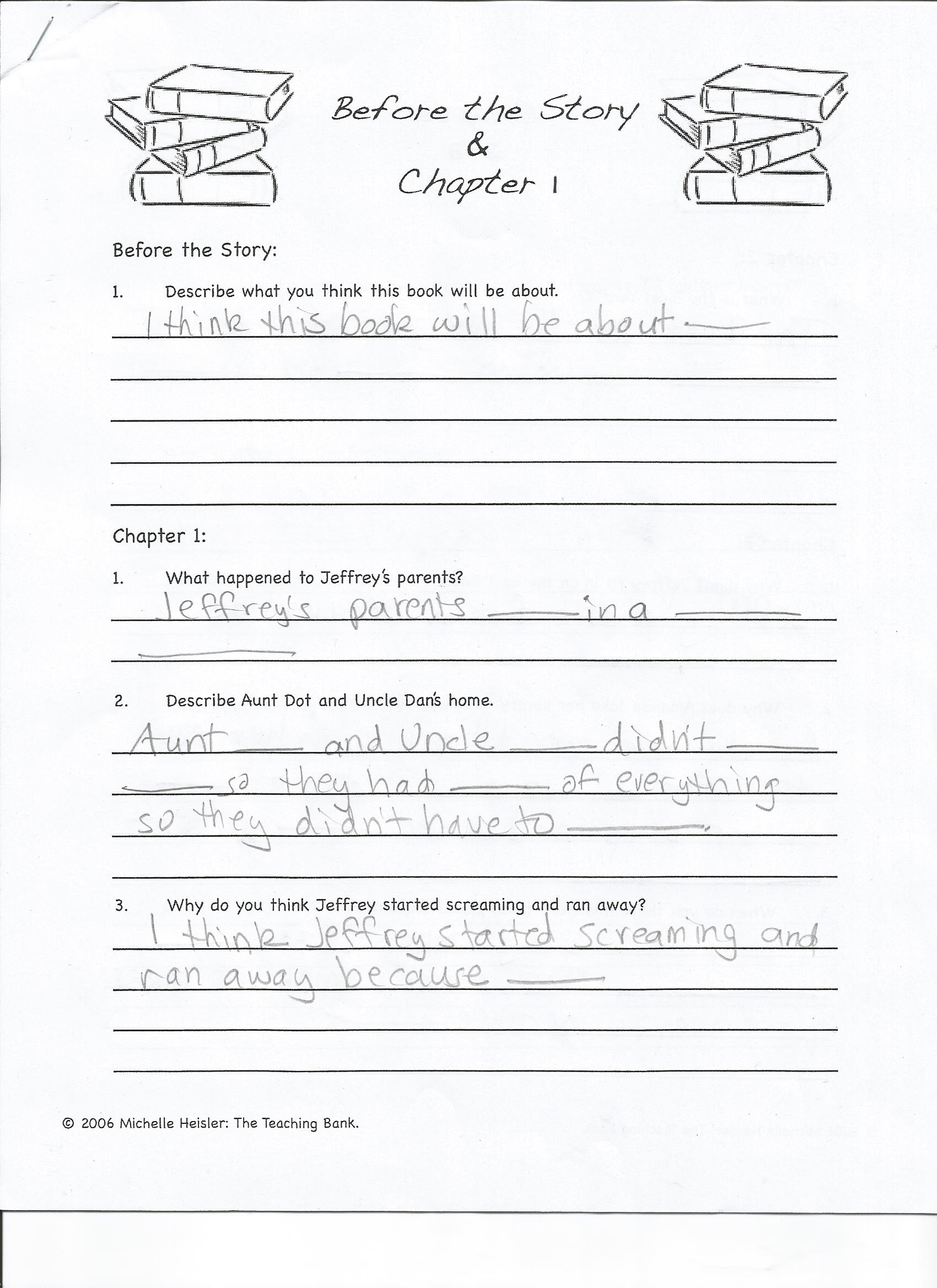 Chapter 381. What do you think the consequences will be to Maniac for winning the race?Chapter 391.  What do you think the new smell is?  Explain.